ВЫПУСКНАЯ КВАЛИФИКАЦИОННАЯ РАБОТА(МАГИСТРАТУРА)Тема: Восприятие бренда университета потребителями образовательных услугЕкатеринбург, 2019Министерство науки и высшего образования Российской ФедерацииФедеральное государственное бюджетное образовательное учреждение высшего образования«Уральский государственный экономический университет»(УрГЭУ)Кафедра маркетинга и международного менеджмента Институт магистратурыСтудент  Иванов Иван Иванович_____________________________Группа ОЗМ-МиБ-17-Направление подготовкиМенеджмент 38.04.02Руководитель Капустина Л.М., д.э.н., профессор    _____________________________       Направленность (профиль)Маркетинг и брендингНормоконтролер  Солосиченко Т.Ж., к.э.н., доцент_____________________________Дата защиты: 12.11.2019 Оценка:_______________Рецензент Усова Н.В., к.э.н., доцент_____________________________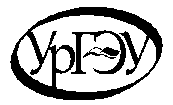 